ПРЕСС-СЛУЖБА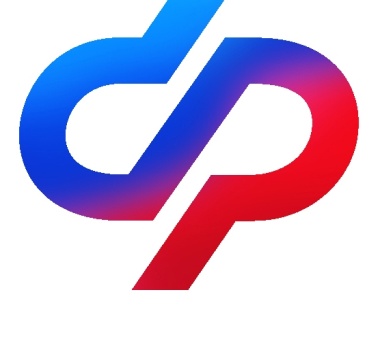 ОТДЕЛЕНИЯ ФОНДА ПЕНСИОННОГО И СОЦИАЛЬНОГО СТРАХОВАНИЯ РОССИЙСКОЙ ФЕДЕРАЦИИПО ВОЛГОГРАДСКОЙ ОБЛАСТИ                                           400001, г. Волгоград, ул. Рабоче-Крестьянская, 16      Официальный сайт Отделения СФР по Волгоградской области –  sfr.gov.ru/branches/volgograd/Более 24 тысяч волгоградцев получают повышенную пенсию за работу в сельском хозяйствеВ 2023 году общее число получателей повышенной пенсии за работу в сельском хозяйстве превысило 24 770 человек. Такую социальную поддержку получают неработающие пенсионеры, которые не меньше 30 лет проработали в сельском хозяйстве.Этой категории граждан Отделение Социального фонда России по Волгоградской области повышает пенсию за счёт доплаты за стаж работы в сельском хозяйстве. Учитывается работа по определённым профессиям и должностям – всего 500 специальностей, список утверждён Правительством РФ. В их числе механизаторы, мастера машинного доения, слесари по ремонту сельскохозяйственных машин. При этом период работы в колхозе, совхозе, крестьянском хозяйстве или сельхозартели до 1 января 1992 года включается в стаж в сельском хозяйстве вне зависимости от наименования специальности или должности.Размер «сельской» доплаты составляет 25% от фиксированной выплаты к страховой пенсии по старости или инвалидности. Средний размер пенсии с учётом доплаты за работу в сельском хозяйстве сегодня составляет 24,8 тыс. рублей.Доплата назначается в момент оформления страховой пенсии, при этом никаких отдельных заявлений или сбора справок не требуется. С 2022 года назначенная надбавка сохраняется даже в случае, если сельский труженик на пенсии переехал в город.